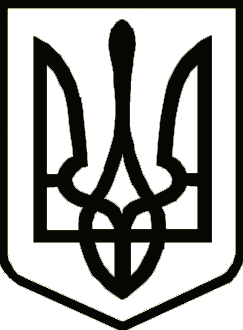 У К Р А Ї Н АЧЕРНІГІВСЬКА ОБЛАСНА ДЕРЖАВНА АДМІНІСТРАЦІЯУПРАВЛІННЯ КАПІТАЛЬНОГО БУДІВНИЦТВАН А К А З22.07.2019                                                 м. Чернігів			                       № 274Про закріплення спеціалістів по технаглядуУ зв’язку з початком робіт, відповідно до договорів підряду по об’єктах будівництва з метою забезпечення технічного нагляду за будівництвом об’єктів, н а к а з у ю :1. Закріпити за спеціалістом по веденню технічного нагляду              Шаропатим Романом Володимировичем наступні об’єкти:1.1. «Поточний середній ремонт автомобільної дороги загального користування місцевого значення О252211  Нові Млини  - /Т-25-18/ на ділянці  км 0 + 000 - км 8 + 600, (окремими ділянками)».1.2. «Поточний середній ремонт автомобільної дороги загального користування місцевого значення О252205  Суничне - Низківка - Руда на ділянці км 0 + 000 - км 18 + 200, (окремими ділянками)».1.3. «Поточний середній ремонт автомобільної дороги загального користування місцевого значення О251116  /Т-25-44/ - Локнисте - Гориця - /Р-12/ на ділянці км 0 + 000 - км 13 + 500, (окремими ділянками)».Кваліфікаційний сертифікат інженера технічного нагляду, виданий Архітектурно-будівельною атестаційною комісією інженерів технічного нагляду від  03 серпня 2018 року  АТ №007241.2. Закріпити за спеціалістом по веденню технічного нагляду              Приліпком Володимиром Анатолійовичем наступний об’єкт:2.1. «Поточний середній ремонт автомобільної дороги комунальної власності по вул. Франка в с. Малківка Прилуцького району Чернігівської області».2.2. «Поточний середній ремонт автомобільної дороги комунальної власності по вул. Лозенка в с. Ковтунівка Прилуцького району Чернігівської області».2.3. «Поточний середній ремонт автомобільної дороги комунальної власності по вул. Лабораторна в с. Манжосівка Прилуцького району Чернігівської області».2.4. «Поточний середній ремонт автомобільної дороги комунальної власності по вул. Іосафівська в с. Замістя Прилуцького району Чернігівської області»Кваліфікаційний сертифікат інженера технічного нагляду, виданий Архітектурно-будівельною атестаційною комісією інженерів технічного нагляду від  31 січня 2019 року  АТ №007532.3. Закріпити за спеціалістом по веденню технічного нагляду              Бортніком Сергієм Володимировичем наступні об’єкти:3.1. «Поточний середній ремонт автомобільної дороги комунальної власності по вул. Заболотна в с. Безуглівка Ніжинського району Чернігівської області».3.2. «Поточний середній ремонт автомобільної дороги комунальної власності по вул. Гагаріна в м. Остер Козелецького району Чернігівської області».Кваліфікаційний сертифікат інженера технічного нагляду, виданий Архітектурно-будівельною атестаційною комісією інженерів технічного нагляду від  03 серпня 2018 року  АТ №007239.4. Контроль за виконанням наказу покласти на заступника начальника Управління – начальника відділу технічного контролю автомобільних доріг Ключника В.Начальник	     	                                       			       	А. ТИШИНА